г. Калач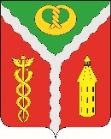 В соответствии с Федеральным законом от 06.10.2003 № 131-ФЗ "Об общих принципах организации местного самоуправления в Российской Федерации", Уставом городского поселения город Калач, Приказом департамента жилищно – коммунального хозяйства и энергетики по Воронежской области от 05.07.2017 г. № 148 "Об утверждении Рекомендаций по инвентаризации благоустройства дворовых территорий многоквартирных домов, общественных территорий, объектов недвижимого имущества (включая объекты незавершенного строительства) и земельных участков, находящихся в собственности (пользовании юридических лиц) и индивидуальных предпринимателей" в рамках реализации приоритетного проекта "Формирование комфортной городской среды" на 2018-2022 годы" администрация городского поселения город Калач постановляет:1. Утвердить Положение по проведению инвентаризации дворовых и общественных территорий городского поселения город Калач согласно приложению 1.2. Утвердить состав комиссии по проведению инвентаризации дворовых территорий городского поселения город Калач согласно приложению 2.3. Утвердить состав комиссии по проведению инвентаризации общественных территорий городского поселения город Калач согласно приложению 3.4. Утвердить график проведения инвентаризации дворовых территорий городского поселения город Калач согласно приложению 4.5. Утвердить график проведения инвентаризации общественных территорий городского поселения город Калач согласно приложению 5.6. Опубликовать настоящее постановление в Вестнике муниципальных правовых актов городского поселения город Калач Калачеевского муниципального района Воронежской области и на официальном сайте администрации городского поселения город Калач www.gorod363.ru.7. Контроль за исполнением настоящего постановления возложить на заместителя главы администрации городского поселения город Калач А.В. Лисова.Глава администрациигородского поселения город Калач Т.В. МирошниковаПриложение 1к постановлению администрации городского поселения город Калачот 19 июля 2017 года № 362Положение по проведению инвентаризации дворовых и общественных территорий городского поселения город Калач в рамках реализации приоритетного проекта "Формирование комфортной городской среды» на 2018-2022 годы"I. Общие положения1.1. Настоящий Порядок проведения инвентаризации дворовых и общественных территорий городского поселения город Калач в рамках реализации приоритетного проекта "Формирование комфортной городской среды" на 2018-2022 годы" (далее – Порядок) разработан в соответствии с Федеральным законом от 06.10.2003 № 131-ФЗ "Об общих принципах организации местного самоуправления в Российской Федерации", Уставом городского поселения город Калач, Приказом департамента жилищно – коммунального хозяйства и энергетики по Воронежской области от 05.07.2017  № 148 «Об утверждении Рекомендаций по инвентаризации благоустройства дворовых территорий многоквартирных домов, общественных территорий, объектов недвижимого имущества (включая объекты незавершенного строительства) и земельных участков, находящихся в собственности (пользовании юридических лиц) и индивидуальных предпринимателей», устанавливает процедуру организации и проведения инвентаризации дворовых и общественных территорий городского поселения город Калач.1.2. Целью проведения Инвентаризации дворовых территорий многоквартирных домов  (далее - МКД) и общественных территорий городского поселения город Калач  является определение дворовых и общественных территорий, нуждающихся в благоустройстве, улучшение комфортного проживания граждан в условиях современной городской среды.1.3. Задачами Инвентаризации являются:- определение технического состояния объектов Инвентаризации;- организация фактического учета объектов Инвентаризации;- определение мер, направленных на повышение эффективности использования объектов Инвентаризации.1.4. Инвентаризации подлежат все дворовые и все общественные (наиболее посещаемые)  территории, расположенные на территории городского поселения город Калач.1.5. Настоящий Порядок определяет компетенцию, порядок формирования и деятельность комиссий по проведению инвентаризации дворовых и общественных территорий городского поселения город Калач (далее – Комиссии).1.6. Комиссии являются коллегиальным органом, созданным для проведения инвентаризации дворовых и общественных территорий городского поселения город Калач, в рамках реализации приоритетного проекта "Формирование комфортной городской среды» на 2018-2022 годы"1.7. В своей деятельности Комиссии руководствуются Конституцией Российской Федерации, федеральными конституционными законами, федеральными законами, указами и распоряжениями Президента Российской Федерации, постановлениями и распоряжениями Правительства Российской Федерации, законами Воронежской области, постановлениями и распоряжениями Губернатора Воронежской области, Правительства Воронежской области, Уставом городского поселения город Калач, муниципальными правовыми актами городского поселения город Калач,  а также настоящим Положением.II. Порядок формирования состава Комиссий2.1. Комиссии формируются из представителей органов местного самоуправления, депутатов, общественных деятелей, представителей отдела главного архитектора администрации Калачеевского муниципального района, управляющей компании и собственников помещений в МКД.2.2. Состав Комиссий должны входить не менее 5 членов, в том числе председатель комиссии, заместитель председателя комиссии, секретарь комиссии, члены комиссии, и утверждается постановлением администрации городского поселения город Калач.2.3. Состав Комиссий состоит из председателя, заместителя председателя, секретаря и иных членов Комиссий.2.4. Члены Комиссии исполняют свои обязанности на общественных началах.III. Порядок проведения инвентаризации3.1. Инвентаризация дворовых и общественных территорий проводится в соответствии с графиками (приложение 4 и 5),в срок до 1 августа 2017 года (далее – графики).В графике указывается дата и место проведения инвентаризации.3.2. Инвентаризация проводится путем визуального натурного обследования территории и расположенных на ней.3.3. Комиссии обеспечивают и несут ответственность за полноту и точность фактических данных об объектах инвентаризации, правильность и своевременность оформления материалов инвентаризации.3.4. Инвентаризация дворовой территории проводится в отношении МКД, расположенных на территории городского поселения город Калач  при условии, что МКД не включены в государственные и (или) муниципальные программы, предусматривающие мероприятия по переселению и сносу МКД, за счет средств федерального, областного или местных бюджетов.3.5. При осмотре территорий могут присутствовать собственники помещений в МКД или их представители, лица, ответственные за управление и содержание общего имущества МКД с учетом выбранного способа управления МКД, лица, либо представители лиц, в чьем ведении (на правах собственности, пользования, аренды и т. п.)  территории, представители территориального общественного  самоуправления (далее - ТОС) и уличных комитетов,  иные лица по согласованию с председателем Комиссии.3.6. По результатам инвентаризации дворовой территории составляется паспорт благоустройства дворовой территории по форме согласно настоящему Положению, содержащий инвентаризационные данные о территории и расположенных на ней элементах.3.7. Инвентаризация общественной территории проводится в отношении общественной территории, расположенной на территории городского поселения город Калач,  в том числе являющейся объектом муниципальной собственности.3.8. По результатам инвентаризации общественной территории составляется паспорт благоустройства общественной территории по форме согласно настоящему Положению, содержащий инвентаризационные данные о территории и расположенных на ней элементах.3.9. Составление и регистрация паспортов благоустройства дворовой, общественной территории осуществляется секретарем Комиссии.Хранение паспортов благоустройства дворовой, общественной территории осуществляется секретарем Комиссии до 31 декабря 2023 года.3.10. Актуализация паспорта дворовой территории в период 2018-2022 годов:3.10.1. новый паспорт дворовой территории разрабатывается в случае образования новой дворовой территории, разделения существующей дворовой территории на несколько дворовых территорий, объединения нескольких дворовых территорий, а также в случае отсутствия утвержденного паспорта на дворовую территорию. Во всех остальных случаях может проводится актуализация существующего паспорта;3.10.2. актуализация паспорта дворовой территории проводится в случае изменения данных о дворовой территории и расположенных на ней объектах и элементах, указанных в паспорте, составленном в 2017 году.3.11. Актуализация паспортов общественных территорий, составленных в период 2018-2022 годов, не проводится.IV. Порядок предоставления результатов инвентаризации вуполномоченный орган4.1. Результаты инвентаризации общественных территорий рассматриваются и принимаются общественной комиссией, созданной в городском поселении для организации общественного обсуждения проекта муниципальной программы, проведения оценки предложений заинтересованных лиц, а также для осуществления контроля за реализацией муниципальной программы после ее утверждения в установленном порядке (далее – Общественная комиссия).4.2. По итогам инвентаризации администрацией городского поселения город Калач составляется Паспорт благоустройства территории населенного пункта согласно настоящему Положению.4.2. В срок до 01 августа 2017 года результаты инвентаризации представляются в Департамент жилищно-коммунального хозяйства и энергетики по Воронежской области.4.3. При актуализации паспортов дворовых территорий в период 2018-2022 годов результаты инвентаризации представляются в уполномоченный орган до 1 марта текущего года.Приложение к положению попроведению инвентаризации дворовых и общественных территорий городского поселения город Калач в рамках реализации приоритетного проекта «Формирование комфортной городской среды» на 2018-2022 годы»ПАСПОРТблагоустройства дворовой территории МКД(ее наименование)Общие сведения о территории благоустройства*  - при образовании дворовой территории земельными участками нескольких МКД в пунктах 1.1. и 1.2. указываются данные для каждого МКД.** - благоустроенной считается территория, обеспеченная твердым покрытием, позволяющим комфортное передвижение по основным пешеходным коммуникациям в любое время года и в любую погоду, освещением, игровым оборудованием для детей возрастом до пяти лет и набором необходимой мебели, озеленением, оборудованными площадками для сбора отходов.Характеристика благоустройстваПриложение:Схема земельного участка территории с указанием ее размеров и границ, размещением объектов благоустройства на _____ л.Дата проведения инвентаризации: «___»_____________ 20___г.Ф.И.О., должности и подписи членов инвентаризационной комиссии:______________________       ________________        /_____________/(организация, должность)               (подпись)                        (Ф.И.О.)______________________       ________________        /_____________/(организация, должность)               (подпись)                        (Ф.И.О.)______________________       ________________        /_____________/(организация, должность)               (подпись)                        (Ф.И.О.)ПАСПОРТблагоустройства общественной территории(ее наименование)Общие сведения о территории благоустройства* - парк, сквер, центральная улица, площадь, набережная и т.д.** - благоустроенной считается территория, обеспеченная твердым покрытием, позволяющим комфортное передвижение по основным пешеходным коммуникациям в любое время года и в любую погоду, освещением*** - под удобным пешеходным доступом понимается возможность для пользователя площадки дойти до нее по оборудованному твердым покрытием и освещенному маршруту,  в том числе и для маломобильных групп населения2. Характеристика благоустройстваПриложение:Схема земельного участка территории с указанием ее размеров и границ, размещением объектов благоустройства на _____ л.Дата проведения инвентаризации: «___»_____________ 20___г.Ф.И.О., должности и подписи членов инвентаризационной комиссии:______________________       ________________        /_____________/(организация, должность)                 (подпись)                      (Ф.И.О.)______________________       ________________        /_____________/(организация, должность)                (подпись)                       (Ф.И.О.)______________________       ________________        /_____________/(организация, должность)                (подпись)                       (Ф.И.О.)______________________       ________________        /_____________/(организация, должность)                (подпись)                       (Ф.И.О.)______________________       ________________        /_____________/(организация, должность)               (подпись)                        (Ф.И.О.)ПАСПОРТблагоустройства объектов недвижимого имущества (включая объекты незавершенного строительства) и земельных участков, находящихся в собственности (пользовании) юридических лиц и индивидуальных предпринимателей(ее наименование)Общие сведения о территории благоустройства* Благоустроенной считается территория, обеспеченная твердым покрытием, позволяющим комфортное передвижение по основным пешеходным коммуникациям в любое время года и в любую погоду, освещением, игровым оборудованием для детей возрастом до пяти лет и набором необходимой мебели, озеленением, оборудованными площадками для сбора отходов.Характеристика благоустройстваПриложение:Схема земельного участка территории с указанием ее размеров и границ, размещением объектов благоустройства на _____ л.Дата проведения инвентаризации: «___»____________ 20___г.Ф.И.О., должности и подписи членов инвентаризационной комиссии:______________________       ________________        /_____________/(организация, должность)               (подпись)                         (Ф.И.О.)______________________       ________________        /_____________/(организация, должность)               (подпись)                         (Ф.И.О.)______________________       ________________        /_____________/(организация, должность)               (подпись)                         (Ф.И.О.)______________________       ________________        /_____________/(организация, должность)               (подпись)                         (Ф.И.О.)______________________       ________________        /_____________/(организация, должность)               (подпись)                         (Ф.И.О.)ПАСПОРТблагоустройства населенного пункта ___________________________________________(наименование населенного пункта)по состоянию на _________________Дворовые территории2. Общественные территории3. Территории индивидуальной жилой застройки4. Территории, находящиеся в ведении юридическихлиц и индивидуальных предпринимателей* - благоустроенной считается территория, обеспеченная твердым покрытием, позволяющим комфортное передвижение по основным пешеходным коммуникациям в любое время года и в любую погоду, освещением, игровым оборудованием для детей возрастом до пяти лет и набором необходимой мебели, озеленением, оборудованными площадками для сбора отходов.** - под удобным пешеходным доступом понимается возможность для пользователя площадки дойти до нее по оборудованному твердым покрытием и освещенному маршруту в течение не более чем пяти минут.Приложение 2к постановлению администрации городского поселения город Калачот 19 июля 2017 года № 362Составкомиссии по проведению инвентаризации дворовых территорий городского поселения город Калач в рамках реализации приоритетного проекта "Формирование комфортной городской среды"на 2018-2022 годы"Председатель комиссии:Заместитель главы администрации городского поселения город Калач                                                      А.В. ЛисовЗаместитель председателя комиссии: Начальник сектора по РГХ и УМСадминистрации городского поселения город Калач                          И.С. КрамареваЧлены комиссии:Директор КУ «Управление городского хозяйства»                           Ю.А. КоноваловаСтарший инженер КУ «Управление городского хозяйства»                                             Л.Н. Слепых Директор управляющей компании ООО «УК «Услуги»                                                                               В.И. БулановИнженер отдела главного архитектора администрации Калачеевского муниципального района                                                                        А.Г. СамойленкоДепутат Совета народных депутатовгородского поселения город Калач                                                      В.С. ЩегловПриложение 3к постановлению администрации городского поселения город Калачот 19 июля 2017 года № 362Составкомиссии по проведению инвентаризации общественных территорий городского поселения город Калач в рамках реализации приоритетного проекта "Формирование комфортной городской среды"на 2018-2022 годы"Председатель комиссии:Глава администрации городского поселения город Калач                                                      Т.В. МирошниковаЗаместитель председателя комиссии: Начальник сектора по РГХ и УМСадминистрации городского поселения город Калач                          И.С. КрамареваСекретарь комиссии:Главный инженер КУ «Управление городского хозяйства»                                             И.Н. Тиванова Члены комиссии:Инженер отдела главного архитектора администрации Калачеевского муниципального района                                                                        А.Г. СамойленкоДиректор МКУ «РДК «Юбилейный»                                                   Ю.Н. МальченкоПриложение 4к постановлению администрации городского поселения город Калачот 19 июля 2017 года № 362График работы комиссии по инвентаризации благоустройства дворовых территорий многоквартирных домов, расположенных на территории городского поселения город Калач Калачеевского муниципального района Воронежской областиПриложение 5к постановлению администрации городского поселения город Калачот 19 июля 2017 года № 362График работы комиссии по инвентаризации благоустройстваобщественных территорий, расположенных на территориигородского поселения город Калач Калачеевского муниципального района Воронежской областиАДМИНИСТРАЦИЯ ГОРОДСКОГО ПОСЕЛЕНИЯ ГОРОД КАЛАЧКАЛАЧЕЕВСКОГО МУНИЦИПАЛЬНОГО РАЙОНАВОРОНЕЖСКОЙ ОБЛАСТИП О С ТА Н О В Л Е Н И Е«_19_» _июля___ 2017 г. № _362_Об утверждении Положения по проведению инвентаризации дворовых и общественных территорий городского поселения город Калач Калачеевского муниципального района Воронежской области, составов комиссий и графиков проведения инвентаризации в рамках реализации приоритетного проекта "Формирование комфортной городской среды» на 2018-2022 годы"№ п/пНаименование показателяЗначение показателя1.1Адрес многоквартирного  дома* 1.2Кадастровый номер земельного участка (дворовой территории)*1.3Численность населения, проживающего в пределах территории благоустройства, чел.1.4Общая площадь территории, В. м1.5Оценка уровня благоустроенности территории (благоустроенная/ не благоустроенная) **1.6Правообладатель (юр. лицо) объекта недвижимости- полное наименование организации- почтовый адрес№ п/пНаименование показателяЕд. изм.Значение показателяПримечание123452.1Требует ремонта дорожное покрытиеда/нет2.1.1.- площадькв. м2.2Наличие парковочных местда/нет2.2.1.- количествоед.2.3Наличие достаточного освещения территориида/нет2.4Наличие площадок (детских, спортивных, для отдыха и т.д.)2.4.1.детских- количествоед.- площадькв. м2.4.2.спортивных- количествоед.- площадькв. м2.4.3.для отдыха- количествоед.- площадькв. м2.5 Наличие оборудованной контейнерной площадки (выделенная)ед.2.6Достаточность озеленения (газонов, кустарников, деревьев, цветочного оформления)да/нет2.6Характеристика освещения:- количествоед.- достаточностьда/нет2.8Наличие приспособлений для маломобильных групп населения:2.8.1.опорных поручнейда/нет2.8.2специального оборудования на детских и спортивных площадкахда/нет2.8.3.спусков,пандусов для обеспечения беспрепятственного перемещенияда/нет№ п/пНаименование показателяЗначение показателя1.1Вид территории*1.2Адрес местонахождения территории1.3Кадастровый номер земельного участка 1.4Здания, строения, сооружения, объекты жилищного фонда, расположенные в пределах территории1.4.1.- кафе1.4.2.- велосипедные дорожки и т.д.1.5Общая площадь территории, кв. м1.6Оценка уровня благоустроенности территории (благоустроенная/ не благоустроенная) **1.7Численность населения, имеющего удобный пешеходный доступ к основным площадкам территории, чел.***№ п/пНаименование показателяЕд. изм.Значение показателяПримечание123452.1Требует ремонта дорожное покрытие проезжих частейда/нет2.2Требует ремонта дорожное покрытие да/нет- пешеходных дорожек- тротуаров2.3Наличие достаточного освещения территорийда/нет2.4Наличие площадок (детских, спортивных, для отдыха и т.д.)- количествоед.- площадькв. м2.5Наличие оборудованной  контейнерной площадки ед.2.6Достаточность озеленения: да/нет- газоновкв. м- кустарниковшт.- деревьевшт.- клумб (цветочного оформления)шт.- территорий специального назначения (зоны у воды, кладбища и т.д.)шт.- памятники скульптурышт.2.7Наличие достаточного количества малых архитектурных формда/нет2.8Необходимо установить:- игровое оборудованиеед.- спортивное оборудованиеед.- светильникиед.- скамьиед.- урныед.- ограждениякв. м2.9Характеристика освещения:- количествоед.- достаточностьда/нет2.10Наличие приспособлений для маломобильных групп населения:- опорных поручней- специального оборудования на детских и спортивных площадках- спусков, пандусов для обеспечения беспрепятственного перемещения№ п/пНаименование показателяЗначение показателя1.1 Наименование (вид) территории1.2Адрес местонахождения территории1.3Кадастровый номер земельного участка 1.4Численность населения, проживающего в пределах территории, чел.1.5Общая площадь территории, кв. м1.6Оценка уровня благоустроенности территории (благоустроенная/ не благоустроенная)*1.7Соответствие внешнего вида ИЖС правилам благоустройства№ п/пНаименование показателяЕд. изм.Значение показателяПримечание123452.1Требует ремонта дорожное покрытие проезжих частейда/нет2.2Требует ремонта дорожное покрытие пешеходных дорожек, тротуаровда/нет2.3Наличие достаточного освещения территорийда/нет2.4Наличие площадок (детских, спортивных, для отдыха и т.д.)- количествоед.- площадькв. м2.5Наличие оборудованной  контейнерной площадки (выделенная)ед.2.6Достаточность озеленения (газонов, кустарников, деревьев, цветочного оформления)да/нет2.7Наличие достаточного количества малых архитектурных формда/нет2.8Необходимо установить:- игровое оборудованиеед.- спортивное оборудованиеед.- светильникиед.- скамьиед.- урныед.2.9Характеристика освещения:- количествоед.- достаточностьда/нет2.10Наличие приспособлений для маломобильных групп населения (опорных поручней, специального оборудования на детских и спортивных площадках; спусков,пандусов для обеспечения беспрепятственного перемещения)да/нетСОГЛАСОВАНОНачальник отдела главного архитектора администрации Калачеевского муниципального района________________ Зайко Л.А. /«____» ___________ 20___г.УТВЕРЖДАЮГлава администрациигородского поселения город Калач_____________/Мирошникова Т.В./«____» ___________ 20___г.№ п/пНаименование показателяЕд. изм.Количество12341.1Количество территорий:- всегоед.- полностью благоустроенныхед.1.2Доля благоустроенных дворовых территорий от общего количества дворовых территорий%1.3Количество МКД на территориях:- всегоед.- на благоустроенных территорияхед.1.4Общая численность населения муниципального образованиятыс. чел.1.5Численность населения, проживающая в жилом фонде с благоустроенными дворовыми территориямитыс. чел.1.6Доля населения, проживающая в жилом фонде с благоустроенными дворовыми территориями от общей численности населения в населенном пункте%1.7Площадь территорий:- общая площадькв. м- площадь благоустроенных территорийкв. м1.8Количество и площадь площадок на дворовых территориях:- детская площадкаед. /кв. м- спортивная площадкаед. /кв. м- контейнерная площадка (выделенная)ед. /кв. м№ п/пНаименование показателяЕд. изм.Количество12342.1Количество территорий всего, из них:ед.- территории массового отдыха населения (парки, скверы и т.п.)ед.- наиболее посещаемые муниципальные территории общего пользования (центральные улицы, аллеи, площади и другие)ед.2.2Количество благоустроенных общественных территорий всего, из них:ед.- территории массового отдыха населения (парки, скверы и т.п.)- наиболее посещаемые муниципальные территории общего пользования (центральные улицы, аллеи, площади и другие)2.3Доля благоустроенных территорий от общего количества общественных территорий%2.4Общая численность населения муниципального образованиятыс. чел.2.5Численность населения, имеющего удобный пешеходный доступ к основным площадкам общественных территорий, чел.тыс. чел.2.6Доля населения, имеющего удобный пешеходный доступ к основным площадкам общественных территорий**%2.7Площадь территорий всего, из них:кв. м- территории массового отдыха населения (парки, скверы и т.п.)кв. м- наиболее посещаемые муниципальные территории общего пользования (центральные улицы, аллеи, площади и другие)кв. м2.8Площадь благоустроенных территорий всего, их них:кв. м- территории массового отдыха населения (парки, скверы и т.п.)кв. м- наиболее посещаемые муниципальные территории общего пользования (центральные улицы, аллеи, площади и другие)кв. м2.9Количество площадок, специально оборудованных для отдыха, общения и проведения досуга разными группами населения (спортивные площадки, детские площадки, площадки для выгула собак и другие)ед.2.9.1- учитывающие и посещение маломобильными группами населения2.10Площадь площадок, специально оборудованных для отдыха, общения и проведения досуга разными группами населения (спортивные площадки, детские площадки, площадки для выгула собак и другие)кв. м2.11Площадь благоустроенных общественных территорий, приходящихся на 1 жителякв. м на
 1 жителя№ п/пНаименование показателяЕд. изм.Количество12343.1Площадь территорий застройки ИЖС:- общая площадькв. м- площадь благоустроенных территорийкв. м3.2Доля благоустроенных территорий%3.3Доля территорий с ИЖС, внешний вид которых соответствует правилам благоустройства%№ п/пНаименование показателяЕд. изм.Количество12344.1Площадь территорий, находящихся в ведении юридических лиц и индивидуальных предпринимателей- общая площадькв. м- площадь благоустроенных территорийкв. м4.2Доля благоустроенных территорий%4.3Доля территорий с внешнем видом зданий, строений и сооружений, соответствующим правилам благоустройства%№ п/пМероприятиеСрок исполнения мероприятияМесто проведения инвентаризацииОтветственные исполнители12341Формирование сведений о дворовых территориях на основании актуальных данных, в том числе  сведений управляющих организаций (кадастровый номер земельного участка, численность населения проживающего в пределах территории благоустройства и др.)19.07.2017Здание администрации городского поселения город КалачКомиссия2Визуальное, натурное обследование территории и расположенных на ней элементов19.07.201720.07.201721.07.201724.07.201725.07.201726.07.2017 27.07.2017 28.07.2017 ул. Красина, д. 1, 2, 3, 4, 5, 7, 8, 9, 9/2, 9/3, 10, ул. п. Серякова, д. 7, 9, ул. Ломоносова, д. 10,11, ул. Менделеева, д. 1, 2, 4, 5, 6, 7, 7а, 8, ул. Мира, д. 3, 4, 5, 6, 7, 8, 10, 12, ул. Пугачева, д. 98ул. Красноармейская, д.8, 11, 17, 21, 23, 24, 25, 27, ул. Привокзальная, д. 20, 25, 60, 62, 64, 66, 70, ул. Победы, д. 27ул. 3 Интернационала, д. 7, 12, 13, 14, 19, 37, ул.  30 лет Октября, д.2, 9, ул. К. Маркса, д. 54,   ул. К. Либкнехта, д. 28, ул. Октябрьская, д. 32, Луначарского, д. 2, Рабочая, д. 8, 15, ул. 1 Мая, д. 2, 4, 6, 8, 57, ул. Ленинская, д. 2, 4, ул. Советская, д. 8,ул. Советская, д. 10, 19, 24, 36, 49, ул. Б. Революции, д. 17, ул. Матери и Ребенка, д. 6, ул. Коммунистическая, д. 2 ул. Краснобратская, д. 2, ул. Строителей, д. 1, 3, ул. Северная, д. 46, 48, 49, 50, 51, ул. Пионерская, д. 14, ул. Элеваторная, д. 12, 16, 34, 36, Урожайная, д. 2, 4, 6ул. Урожайная, д. 8, 10, 12, 14 а, ул. Верхнезаводская, д .7, 21, 35Комиссия3Составление паспортов благоустройства дворовых территорий28.07.2017 – 31.07.2017Здание администрации городского поселения город КалачКомиссия№ п/пМероприятиеСрок исполнения мероприятияМесто проведения инвентаризацииОтветственные исполнители12341Формирование сведений об общественных территориях на основании актуальных данных (кадастровый номер земельного участка, площадь территории и др.)19.07.2017Здание администрации городского поселения город КалачСекретарь комиссии2Визуальное, натурное обследование территорий и расположенных на ней элементов19.07.201719.07.201719.07.201719.07.201720.07.201720.07.201720.07.201721.07.201721.07.201721.07.201724.07.201724.07.201724.07.2017Площадь Ленина (36:10:0100225:141, г. Калач, пл. Ленина)Городской сквер (36:10:0100225:102, г. Калач, ул. 3 Интернационала)Городской Парк «Горсад» (36:10:0100224:42, г. Калач, ул. 3 Интернационала),Бульвар славы (36:10:0000000:846, г. Калач, пл. Ленина),Сквер «Успенский» (36:10:0100225:148, г. калач, пл. Ленина)Сквер «Октябрьский» (36:10:0100123:22 г. Калач)Сад «Здоровье» (36:10:0000000:3279, г. Калач, пл. Спортивная)Сквер «Спортивный» (36:10:0100233:8, г. Калач)Сквер «Северный» (36:10:0100139:54, г. Калач, ул. Советская)Сквер у ДК «Чапаева»(36:10:010072:43, г. Калач, ул. Пугачева, 11а)Пляж «Спортивный» (36:10:0100233:7, г. Калач, пл. Спортивная)Пляж «Селянский» (36:10:0100320:15, г. Калач)Пляж «Лисунов»(36:10:5100010:47, Калачеевский район)Комиссия3Составление паспортов благоустройства общественных территорий24.07.2017 – 28.07.2017Здание администрации городского поселения город КалачСекретарь комиссии